SKRIPSISISTEM INFORMASI BIAYA DEPRESIASI AKTIVA TETAP DI MEUBEL RAHMA DI KOTA SAMPIT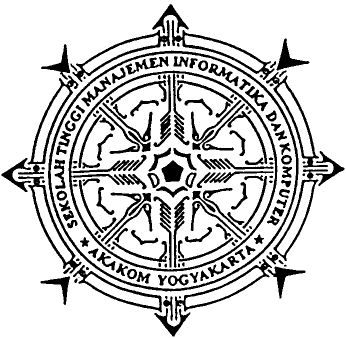 Disusun Oleh:ADITIYA AFIANTA SINAGAN I M			: 045610028JURUSAN 		: SISTEM INFORMASIJENJANG 		: STRATA  SATU ( S-1 )SEKOLAH TINGGI MANAJEMEN INFORMATIKA DAN KOMPUTERAKAKOMYOGYAKARTA2011